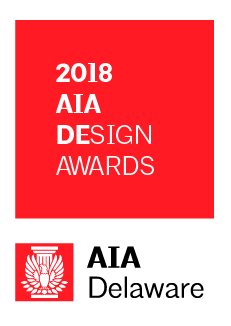 Project Cover SheetPlease type all information on this form (and remove this instructive paragraph completely), ensure that all text is of a size and quality that is easily legible, keep it to one page in length and place it in the clear pocket on the outside front of the submission binder.Project Name:	Type of Client:	Category:  	___ Built	___ UnbuiltProgram:	Site Characteristics:	Zoning Constraints:	Construction Systems:	Funding:	Schedule:	